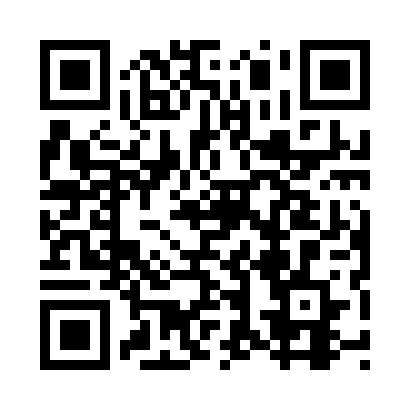 Prayer times for Port Haywood, Virginia, USAMon 1 Jul 2024 - Wed 31 Jul 2024High Latitude Method: Angle Based RulePrayer Calculation Method: Islamic Society of North AmericaAsar Calculation Method: ShafiPrayer times provided by https://www.salahtimes.comDateDayFajrSunriseDhuhrAsrMaghribIsha1Mon4:185:491:095:028:3010:002Tue4:195:491:095:028:3010:003Wed4:195:491:105:028:3010:004Thu4:205:501:105:038:299:595Fri4:215:511:105:038:299:596Sat4:225:511:105:038:299:597Sun4:225:521:105:038:299:588Mon4:235:521:105:038:289:589Tue4:245:531:115:038:289:5710Wed4:255:541:115:038:289:5611Thu4:265:541:115:038:279:5612Fri4:275:551:115:038:279:5513Sat4:275:561:115:038:269:5414Sun4:285:561:115:038:269:5415Mon4:295:571:115:038:269:5316Tue4:305:581:115:038:259:5217Wed4:315:581:125:038:249:5118Thu4:325:591:125:038:249:5019Fri4:336:001:125:038:239:4920Sat4:346:011:125:038:239:4921Sun4:356:011:125:038:229:4822Mon4:366:021:125:038:219:4723Tue4:386:031:125:038:209:4624Wed4:396:041:125:038:209:4425Thu4:406:041:125:038:199:4326Fri4:416:051:125:028:189:4227Sat4:426:061:125:028:179:4128Sun4:436:071:125:028:169:4029Mon4:446:081:125:028:159:3930Tue4:456:091:125:028:149:3731Wed4:466:091:125:018:149:36